Неделя английского языкаRAINBOW ENGLISH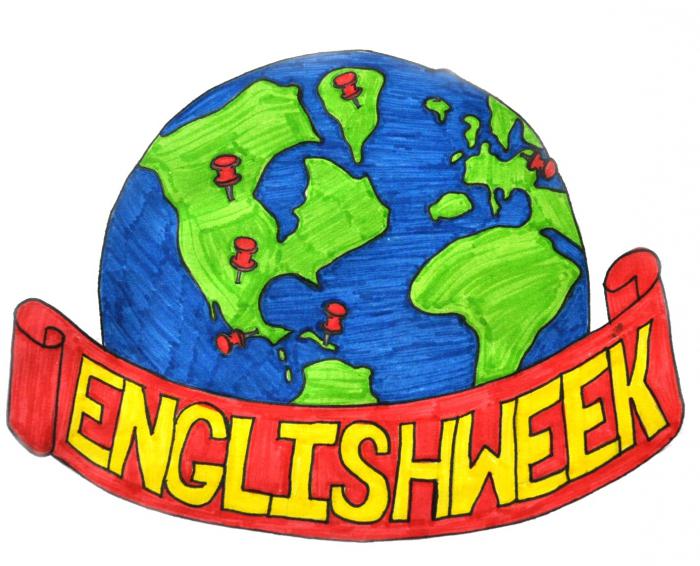 Цели и задачи. Внеклассная работа по иностранному языку необходима для развития и поддержания интереса к изучению иностранного языка, для развития творческих способностей учащихся. Неделя английского языка, проводимая в школе, дает ребятам возможность на практике применить свои знания, независимо от их уровня, и дает возможность поверить в свои силы в изучении английского языка.Главным принципом Недели английского языка является вовлечение учащихся школы в события Недели, предлагая им задания и мероприятия посильного уровня.В рамках методической недели английского языка проводится много разнообразных мероприятий.План недели английского языка№ДатаНазвание мероприятийКласс1 ПонедельникОткрытие недели английского языка (на входе в школу висит красочное объявление о ходе недели). Каждый учитель в своем классе готовит разные программы: рассказ о Великобритании, игры, песни. В 10-11 классах проводятся викторины по страноведению.2ВторникИгры-уроки: фонетические, грамматические, лексические, музыкальные.5-63Среда    Конкурсы стихов  8-94Четверг Литературная гостиная. Писатели стран изучаемого языка. Вильям Шекспир, Роберт Бёрнс.105ПятницаКонкурс стенгазет.6СубботаЗакрытие недели: подведение итогов, награждения. Концерт.